G R E E N   B E L T   M O T O R   C L U B   C H R I S T M A S  D I N N E RWednesday 13th December 2017. Time - 7:30 for 8:00 pm.We have managed to make a provisional booking at this popular restaurant in Potters Bar that has a good reputation locally. We will have our own area allocated to GBMC on the ground floor. There is a good range of draught beer available from the bar and an extensive wine list.Venue - The Old Manor, Wyllyotts Place, Darkes Lane, Potters Bar, Herts. EN6 2JDWe will be sharing the restaurant with other diners, it will not be exclusive to GBMC.Price - Two courses £18.95. Three courses £23.95. Those prices do not include gratuities which will be for you to decide and pay on the day.Menu and payment - please note that your menu choices and payment in full will be required by the end of October to secure your booking. Please forward these and/or any queries to our social secretary, Melanie Camp (contact details are inside the back cover).There is limited parking in front of the restaurant. There is further parking below the Wyllyotts Theatre opposite the restaurant (entrance immediately before the theatre) and behind the theatre, pass up the front side and turn left behind the theatre. There is further parking on Darkes Lane in front of the shops just round the corner.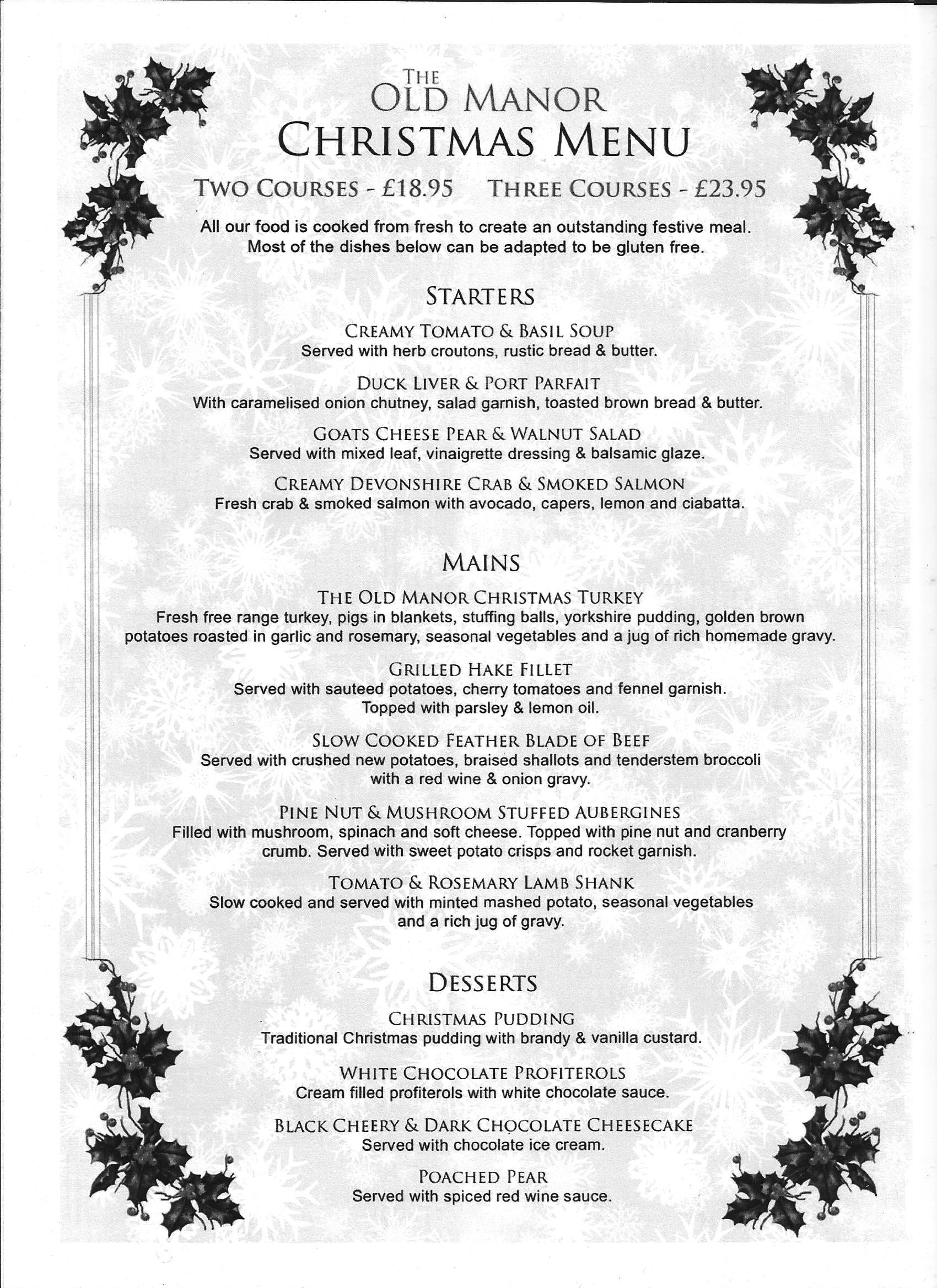 